INDICAÇÃO Nº 5880/2017Sugere ao Poder Executivo Municipal e ao setor competente a colocação tartarugas com olho de gato e melhora na sinalização de solo e Placas indicativas na extensão da Rua Amapá no Bairro Grego II.Excelentíssimo Senhor Prefeito Municipal, Nos termos do Art. 108 do Regimento Interno desta Casa de Leis, dirijo-me a Vossa Excelência para sugerir ao setor competente a colocação tartarugas com olho de gato e melhora na sinalização de solo e Placas indicativas na extensão da Rua Amapá no Bairro Grego II, neste município.Justificativa:Conforme relatos de moradores e usuários da via supracitada é uma via de mão dupla com uma curva muito perigosa, e a colocação de tartarugas com olho de gato vai direcionar melhor o fluxo de veículos, evitando assim acidentes com veículos e também visa a segurança dos pedestres e moradores.Plenário “Dr. Tancredo Neves”, em 14 de Julho de 2017.Cláudio Peressim- Vereador -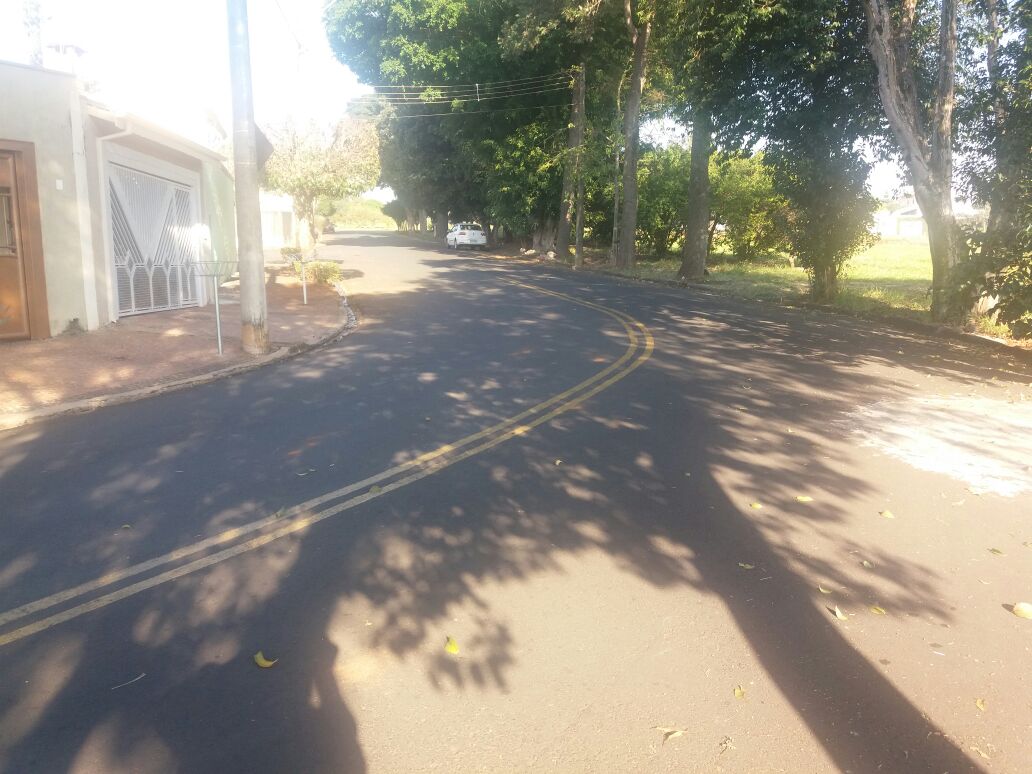 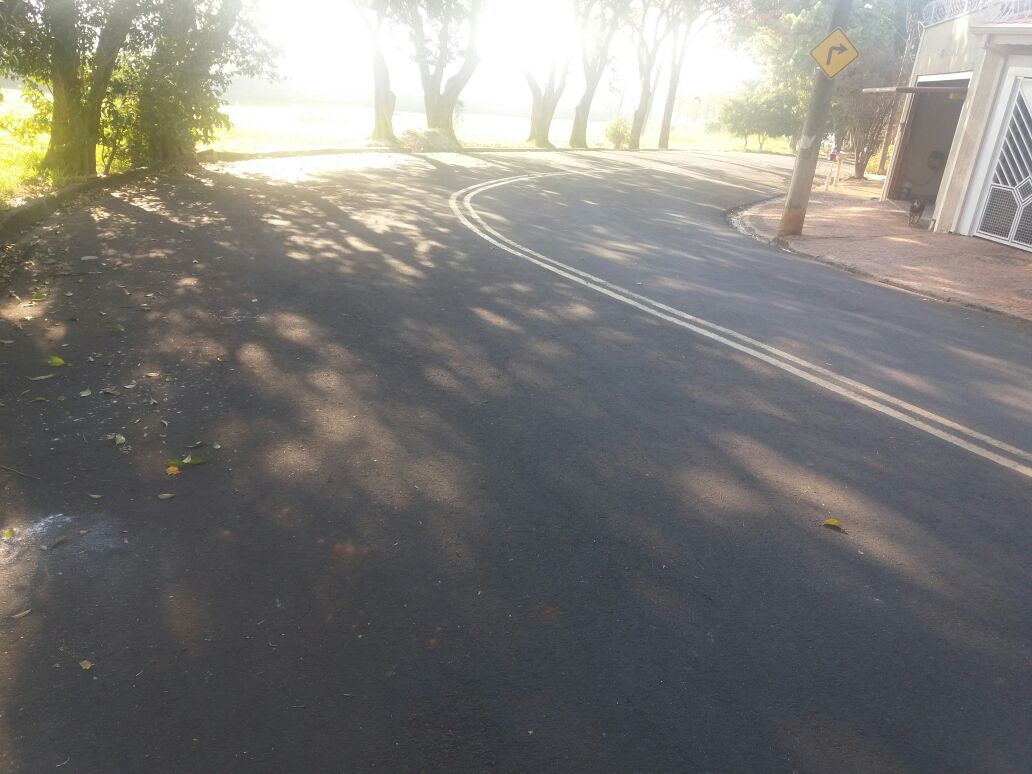 